NARLIDERE BELEDİYE BAŞKANLIĞI  MECLİS GÜNDEMİI-Meclis AçılışıII- Geçmiş Karar Özetlerinin Okunup Oylanması III- BAŞKANLIKTAN VERİLEN ÖNERGELER1- 2023 Mali Yılı Faaliyet Raporu hak.2- 2023 Mali Yılı Kesin Hesap hak.3- Belediyemiz Nar-Bel Şirketinin hisselerini temsil edecek kişinin belirlenmesi hak.4- Başkan Yardımcısı bilgilendirme hak.5- Başkan Yardımcısı ödeneği hak.6- Belediyemize ait mülkiyetlerin ve hisselerin satış işlemleri için  Encümenin yetkilendirilmesi hak.  IV- BAŞKANLIKTAN GELEN EK (GÜNDEM DIŞI ) ÖNERGELER V- KOMİSYONDAN GELEN RAPORLAR VI- MECLİS ÜYELERİNCE VERİLEN ÖNERGELER VII -  DİLEK VE TEMENNİLERVIII- MAZERETLERİN GÖRÜŞÜLÜP OYLANMASIIX- OTURUMA SON VERİLMESİNİN MÜZAKERESİ VE KABULÜ											    Erman UZUN 										              Belediye Başkanı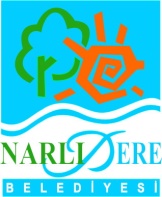                Tarih : 02.05.2024                                                                             Saat : 16:00                                                                            Yer  : AKM Meclis Salonu